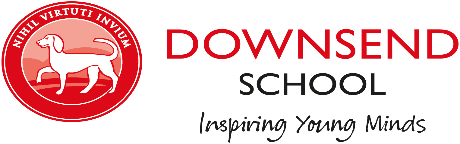 Role Profile: Facilities AssistantPurposeKey Accountabilities Safeguarding ResponsibilitiesPerson SpecificationKey Stakeholders:	Internal – School Staff and Pupils External – External Hirers and contractors Signed: ………………………………………….   Name (print): …………………………………..Date: …………………………………………….EssentialDesirableSkillsA practical hands on approachMust possess good communication skills.Ability to work as part of a team and on your own initiative.Ability to work with enthusiasm and motivation without direct supervision or when part of a team.QualificationsFirst Aid at WorkFire MarshallExperienceWorking in an educational or leisure environmentGeneral knowledge of managing hard and soft school related servicesFull driving licence OtherTo learn new skills, techniques and practices for various trades, health and safety and grounds maintenanceEffective time managementAbility to work under pressure.Proactive approachProfessionalism in your approach to work and tasks set